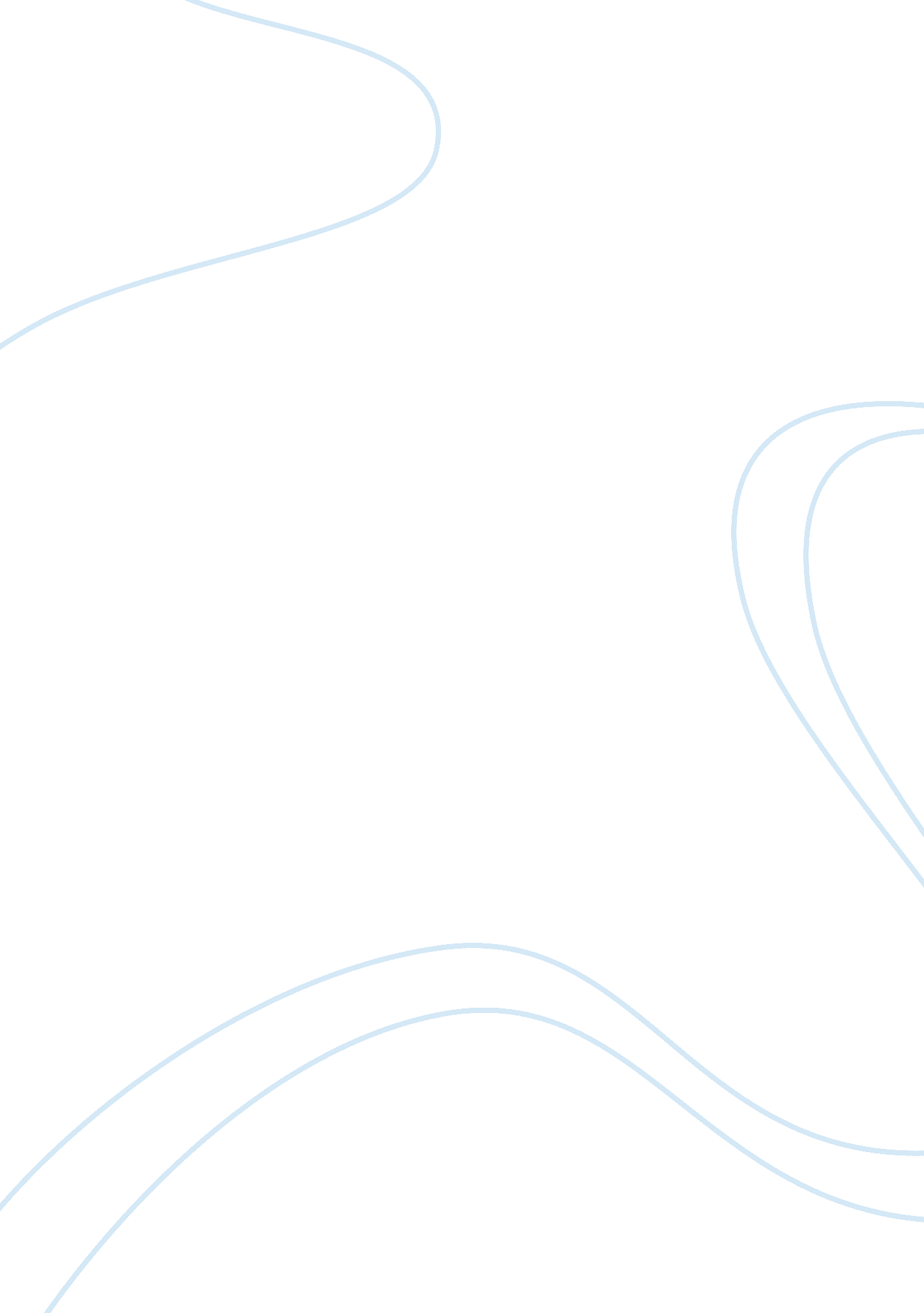 Professional teachersProfession, Teacher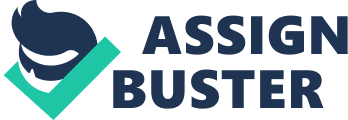 A professional teacher is a tutor or teacher who imparted knowledge to students. Since education is the bedrock of national development, therefore we need a professional teacher to teach and transmit these knowledge to the students and unborn generation in all fields of human endeavors. To become a professional teacher you must have gone through teacher training colleges, polytechnics, Universities to acquire the basic skills of teaching and obtained a certificate as a teacher. A teacher or schoolteacher is a person who provides education for pupils (children) and students (adults). The role of teacher is often formal and ongoing, carried out at a school or other place of formal education. In many countries, a person who wishes to become a teacher must first obtain specified professional qualifications or credentials from a university or college. These professional qualifications may include the study of pedagogy, the science of teaching. Teachers, like other professionals, may have to continue their education after they qualify, a process known as continuing professional development. Teachers may use a lesson plan to facilitate student learning, providing a course of study which is called the curriculum. A teacher's role may vary among cultures. Teachers may provide instruction in literacy and numeracy,  craftsmanship or vocational training,  the arts,  religion,  civics, community roles, or life skills. A teacher who facilitates education for an individual may also be described as a personal tutor, or, largely historically, a governess. A teacher's professional duties may extend beyond formal teaching. Outside of the classroom teachers may accompany students on field trips, supervise study halls, help with the organization of school functions, and serve as supervisors for extracurricular activities. In some education systems, teachers may have responsibility for student discipline. Around the world teachers are often required to obtain specialized education, knowledge,  codes of ethics and internal monitoring. There are a variety of bodies designed to instill, preserve and update the knowledge and professional standing of teachers. Around the world many governments operate teacher's colleges, which are generally established to serve and protect the public interest through certifying, governing and enforcing the standards of practice for the teaching profession. The functions of the teacher's colleges may include setting out clear standards of practice, providing for the ongoing education of teachers, investigating complaints involving members, conducting hearings into allegations of professional misconduct and taking appropriate disciplinary action and accrediting teacher education programs. In many situations teachers in publicly funded schools must be members in good standing with the college, and private schools may also require their teachers to be college peoples. In other areas these roles may belong to the State Board of Education, the Superintendent of Public Instruction, the State Education Agency or other governmental bodies. In still other areas Teaching Unions may be responsible for some or all of these duties. 